کلید سازی شبانه روزی مهرداد09131055395ساخت کلید و ریموت کد دار انواع خودرو ایرانی و خارجی اصفهانباز کردن انواع قفل خودرو و منزلباز کردن درب انواع گاو صندوقساخت کلید کد دار و رمز دار و ایموبلایزر انواع خودروی و ماشین ایرانی و خارجیhttp://www.kelid1.ir/09131055395کلید سازی شبانه روزی مهرداد09131055395ساخت کلید و ریموت کد دار انواع خودرو ایرانی و خارجی اصفهانباز کردن انواع قفل خودرو و منزلباز کردن درب انواع گاو صندوقساخت کلید کد دار و رمز دار و ایموبلایزر انواع خودروی و ماشین ایرانی و خارجیhttp://www.kelid1.ir/09131055395کلید سازی شبانه روزی مهرداد09131055395ساخت کلید و ریموت کد دار انواع خودرو ایرانی و خارجی اصفهانباز کردن انواع قفل خودرو و منزلباز کردن درب انواع گاو صندوقساخت کلید کد دار و رمز دار و ایموبلایزر انواع خودروی و ماشین ایرانی و خارجیhttp://www.kelid1.ir/09131055395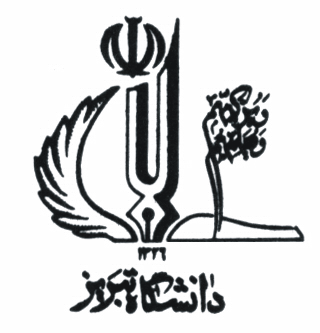 نويسنده گزارش كار:فريدون حبيب زاده بوکانیرشته تحصيلی:مهندسی شيمی- صنايع پتروشيمیتاريخ انجام آزمايش:17/7/86نام استاد مربوطه:جناب آقای دکتر اسماعيل زادهعنوان آزمايش:روش صنعتی اندازه گيري ويسکوزيته (Saybolt)شمـاره دانشجــويی : 846212006گــــــــروه : گروه يک- سه شنبه ساعت 14 الی 16چـکـــيـــده(Abstract) :براي اندازه گيري ويسکوزيته مايعات از روشهاي مختلفي که بعضي از آنها را قبلا بررسي کرديم،استفاده مي کنيم.روش صنعتي براي اندازه گيري ويسکوزيته روش  Saybolt مي باشد که با استفاده از مدت زمان جاري شدن مقدار مشخصي از سيال و با استفاده از روابط تجربي ويسکوزيته را مشخص مي کنند.مقــــدّمـــــه (Introduction):دستگاه Saybolt از قسمتهايي تشکيل شده که عبارتند از: مخزن اصلي،همزن،گرمکن،مخزن سيال مورد ازمايش،دماسنج و دو سوراخ مخصوص جاري شدن سيال.مخزن اصلي که حاوي سيال مي باشد به عنوان حمام براي تغيير دادن دماي سيال مورد آزمايش مي باشد.بدين ترتيب که گرمکن سيال مخزن اصلي را گرم مي کند و همزن سيال مخزن اصلي را به حرکت در مي آورد تا گرما به طور متناسب به سيال مورد آزمايش برسد. اين دستگاه دو سوراخ براي جاري کردن سيال مورد آزمايش دارد که براي ويسکوزيته هاي کوچک از Orifice و براي ويسکوزيته هاي بالا از Furol استفاده مي شود.در دستگاه موجود سيال مورد آزمايش را در مخزن مخصوص     مي ريزيم که حجم مخزن استاندارد و برابر 60 يا 50 ميلي ليتر    مي باشد.سپس دريچه را باز مي کنيم تا سيال جاري شود و سيال از لوله ي مخصوص با طول و قطر استاندارد جاري شده و در ظرف زيرين جمع مي شود و ما زمان را اندازه مي گيريم،مي دانيم که:که t زمان جاري شدن،D و L قطر و طول لوله ي دستگاه،H ارتفاع اوليه ي سيال در مخزن،T دماي سيال و𝛖 ضريب ويسکوزيته ي سينماتيکي سيال مي باشد.مي بينيم که در سمت راست بجز 𝛖 همه پارامترها ثابت هستند بنابراين مي توان نوشت:که G(t) را بصورت تجربي  تعيين کرده اند.براي سوراخ Saybolt Orifice(Universal) براي G(t) داريم:و براي سوراخ Saybolt Furol  مي توان از رابطه ي زير استفاده کرد :که در اين روابط t برحسب ثانيه و 𝛖 بر حسب Saybolt بدست مي آيد.شکل شماتيکي اين دستگاه بصورت زير مي باشد: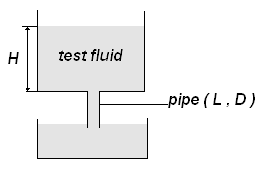 کارهاي عملي يا تجربي(Experimental Procedures)در انجام اين آزمايش سيال پارافين را در دماهاي مختلف مورد آزمايش قرار داده و 𝛖 را براي آن در دماهاي مختلف تعيين مي کنيم. از 60 ميلي ليتر پارافين استفاده کرده و جدول زير را کامل مي کنيم.(براي پارافين از سوراخ Furol استفاده مي کنيم)اين آزمايش در شرايط محيطي رطوبت 53% و فشارmmHg  641 و دماي 22 درجه  سانتيگراد انجام گرفت.نتايج و بحث(Result and Discussion):از جمله خطاها مي توان به خطاي اندازه گيري زمان اشاره کرد. و از معايب آن مي توان به ضعف دستگاه در اندازه گيري 𝛖 براي سيال تحت فشار اشاره کرد ولي چون 𝛖 براي مايعات تقريباً مستقل از فشار است اين ضعف زيرمهم به نظر نمي رسد. يکي از مهمترين عيبهاي دستگاه عدم مستقل بودن آن است يعني اين دستگاه زمينه ي تئوريکي ندارد و روابط از برازش نتايج بدين ترتيب حاصل شده است که ابتدا مايعات با 𝛖 هاي مشخص را در دستگاه ريخته و t را تعيين کرده اند و سپس با برازش داده ها روابط تجربي بدست آمده است که حتماً برازش رابطه،خطايي ايجاد مي کند و همچنين براي سيالي که نتايج در نزديکي مرز دو رابطه قرار مي گيرد ممکن است خطا بيشتر از ساير نقاط باشد و همچنين شرايط محيطي کاليبره کردن دستگاه ( بدست آوردن روابط دستگاه ) چون باشرايط محيطي انجام آزمايش متفاوت است ممکن است خطايي در اين زمينه هم داشته باشيم.همچنين براي سيالي که در مورد 𝛖 ي آن اطلاعي نداريم بايد از هر دو سوراخ orifice و furol استفاده کرده و با توجه به روابط و نزذيکي نتايج به آنها يکي را انتخاب نمود که ممکن است منجر به خطا شود.نتــيـجـــه گيـــري (Conclusion):از روش saybolt که بر اساس زمان جاري شدن سيال و بر اساس اندازه گيري هاي تجربي شکل گرفته مقاومت سيال در برابر جاري شدن را اندازه مي گيريم اين مقاومت به جاري شدن به دليل 𝛖     مي باشد.مراجــــع(References) : مکانيک سيالات فاکسمکانيک سيالات استريتر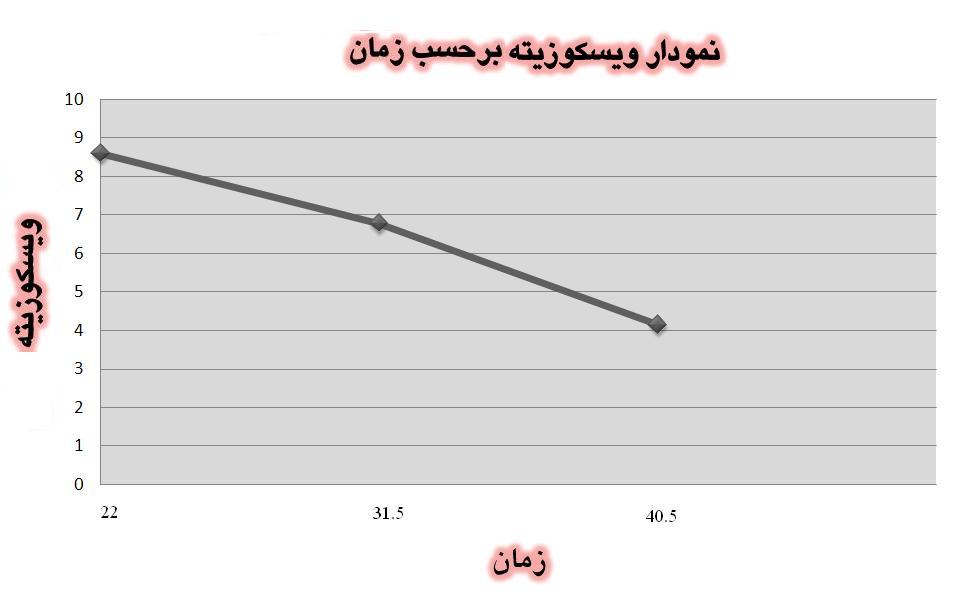 40.531.522دما ( C˚(192314398زمان (sec)4.1440756.7804898.595292υ( Saybolt)